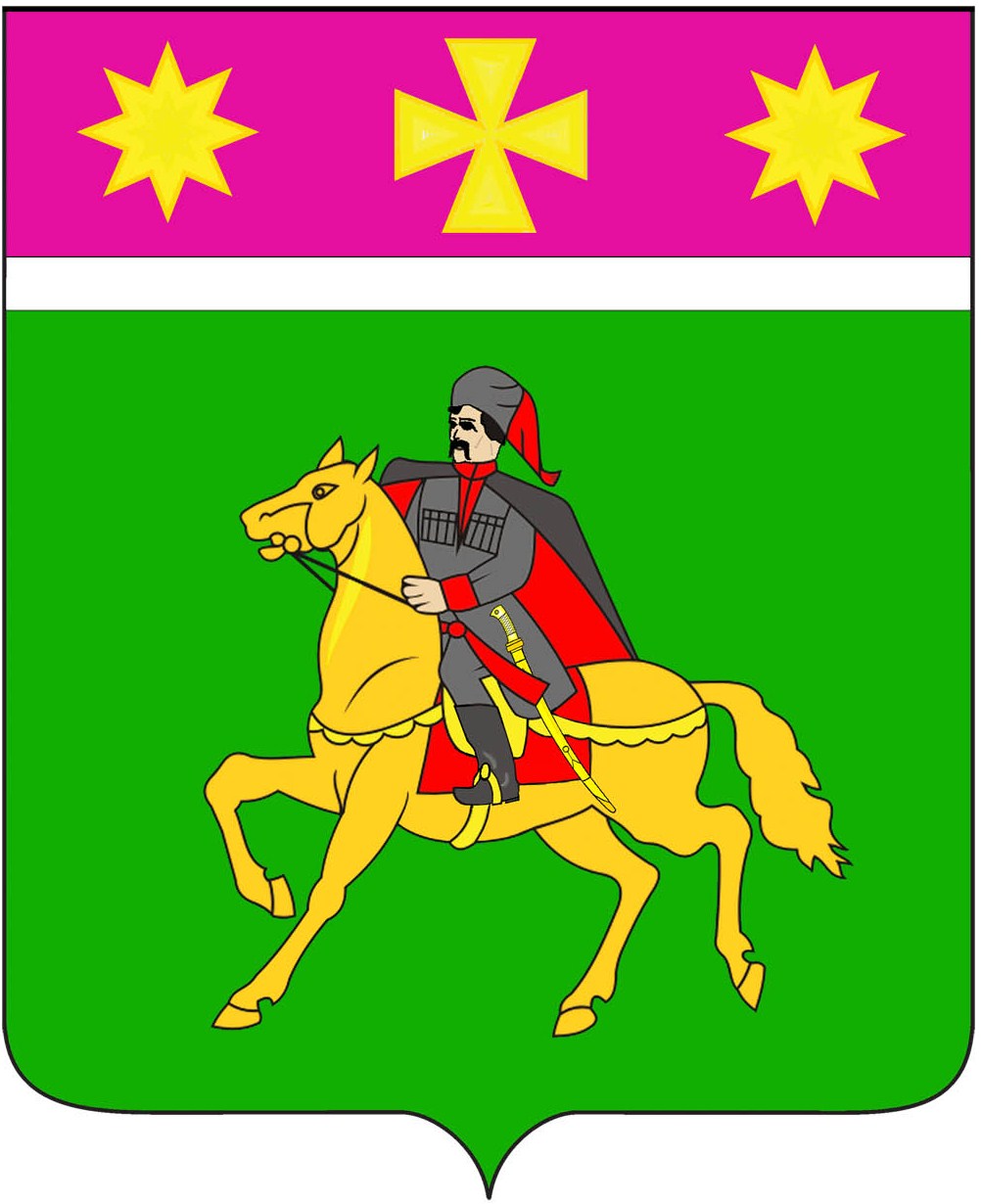 СОВЕТ Полтавского сельского поселения Красноармейского района                                                  РЕШЕНИЕ                            						 26.09.2019                                                                                               №  2/3_                                                                станица ПолтавскаяОб утверждении Положения о порядке сдачи квалификационного экзамена муниципальными служащими администрации Полтавского сельского поселения Красноармейского района  и оценке их знаний, навыков и умений (профессионального уровня)В соответствии с Федеральным законом от 2 марта 2007 года № 25-ФЗ «О муниципальной службе в Российской Федерации», законами Краснодарского края от 8 июня 2007 года № 1244-КЗ «О муниципальной службе в Краснодарском крае» (с изменениями от 5 апреля 2019 года № 4007-КЗ) и от 3 июня 
2009 года № 1740-КЗ «О порядке присвоения и сохранения классных чинов муниципальных служащих в Краснодарском крае» Совет Полтавского сельского поселения Красноармейского района  РЕШИЛ:1. Утвердить Положение о порядке сдачи квалификационного экзамена муниципальными служащими администрации Полтавского сельского поселения Красноармейского района и оценке их знаний, навыков и умений (профессионального уровня) согласно приложению к настоящему решению.2. Контроль за выполнением настоящего решения возложить на комиссию по законности, охране прав и свобод граждан и вопросам общественных объединений (Суфрадзе).ПРИЛОЖЕНИЕУТВЕРЖДЕНОрешением СоветаПолтавского сельского поселенияКрасноармейского районаот 26.09.2019 № 2/3Положение
о порядке сдачи квалификационного экзамена муниципальными служащими администрации Полтавского сельского поселения  Красноармейского района и оценке их знаний, навыков и умений 
(профессионального уровня)
1. Общие положения1.1. Настоящим Положением в соответствии со статьей 16.1 Закона Краснодарского края от 8 июня 2007 года № 1244-КЗ «О муниципальной службе в Краснодарском крае» (с изменениями от 5 апреля 2019 года № 4007-КЗ) устанавливается порядок сдачи квалификационного экзамена (далее – Порядок) муниципальными служащими администрации Полтавского сельского поселения  Красноармейского района (далее - муниципальные служащие), а также порядок оценки их знаний, навыков и умений (профессионального уровня) (далее - квалификационный экзамен).1.2. Квалификационный экзамен сдают муниципальные служащие, замещающие без ограничения срока полномочий должности муниципальной службы.1.3. Квалификационный экзамен проводится аттестационной комиссией администрации Полтавского сельского поселения  Красноармейского района (далее - Комиссия), состав и порядок работы которой утверждается муниципальным правовым актом администрации Полтавского сельского поселения  Красноармейского района. 2. Порядок проведения квалификационного экзамена2.1. Квалификационный экзамен проводится:1) при решении вопроса о присвоении муниципальному служащему, не имеющему классного чина, первого классного чина по замещаемой должности муниципальной службы;2) при решении вопроса о присвоении муниципальному служащему очередного классного чина по замещаемой должности муниципальной службы, который присваивается муниципальному служащему по истечении срока, установленного для прохождения муниципальной службы в предыдущем классном чине, и при условии, что он замещает должность муниципальной службы, для которой предусмотрен классный чин, равный или более высокий, чем классный чин, присваиваемый муниципальному служащему;3) при решении вопроса о присвоении муниципальному служащему классного чина после назначения его на более высокую должность муниципальной службы, если для этой должности предусмотрен более высокий классный чин, чем тот, который имеет муниципальный служащий.2.2. В случаях, предусмотренных подпунктами 1 и 3 пункта 2.1 раздела 2 настоящего Порядка, квалификационный экзамен проводится после успешного завершения испытания, а если испытание муниципальному служащему не устанавливалось, то не ранее чем через три месяца после назначения муниципального служащего на должность муниципальной службы.2.3. Квалификационный экзамен проводится по решению главы Полтавского сельского поселения  Красноармейского района, которое он принимает по собственной инициативе или по инициативе муниципального служащего.2.4. Квалификационный экзамен проводится по решению главы Полтавского сельского поселения  Красноармейского района по мере необходимости, но не чаще одного раза в год и не реже одного раза в три года.Квалификационный экзамен, проводимый по инициативе муниципального служащего, считается внеочередным и проводится не позднее, чем через три месяца после дня подачи муниципальным служащим письменного заявления о присвоении классного чина.2.5. Муниципальный служащий, в отношении которого проводится служебная проверка или возбуждено уголовное дело, и (или) имеющий дисциплинарное взыскание, до проведения квалификационного экзамена не допускается.2.6. Решение о проведении квалификационного экзамена оформляется распоряжением администрации Полтавского сельского поселения  Красноармейского района (далее - Администрация), в котором указываются:1) дата и время проведения квалификационного экзамена;2) список муниципальных служащих, которые должны сдавать квалификационный экзамен;3) перечень документов, необходимых для проведения квалификационного экзамена.2.7. Решение о предстоящей сдаче квалификационного экзамена доводится до сведения муниципального служащего не позднее чем за месяц  до его проведения.2.8. Не позднее чем за месяц до проведения квалификационного экзамена непосредственный руководитель муниципального служащего направляет в Комиссию отзыв об уровне знаний, навыков и умений (профессиональном уровне) муниципального служащего, предоставляемого к сдаче квалификационного экзамена, и о возможности присвоения ему классного чина согласно приложению № 1 к настоящему Положению.2.9. Муниципальный служащий должен быть ознакомлен с отзывом, указанным в пункте 2.8 раздела 2 настоящего Положения, не менее чем за две недели до проведения квалификационного экзамена.Муниципальный служащий вправе представить в Комиссию заявление о своем несогласии с указанным отзывом.2.10. При проведении квалификационного экзамена Комиссия оценивает знания, навыки и умения (профессиональный уровень) муниципальных служащих в соответствии с требованиями должностных инструкций муниципальных служащих, сложностью и ответственностью работы, выполняемой муниципальными служащими, на основе экзаменационных процедур с использованием не противоречащих федеральным законам и другим нормативным правовым актам Российской Федерации методов оценки профессиональных качеств муниципальных служащих, включая экзаменационные билеты, индивидуальное собеседование или тестирование по вопросам, связанным с выполнением должностных обязанностей по замещаемой должности муниципальной службы.2.11. Решение о результате квалификационного экзамена выносится Комиссией в отсутствие муниципального служащего и его непосредственного руководителя открытым голосованием простым большинством голосов присутствующих на заседании членов Комиссии. При равенстве голосов муниципальный служащий признается сдавшим квалификационный экзамен.2.12. По результатам квалификационного экзамена в отношении муниципального служащего Комиссией выносится одно из следующих решений:1) признать, что муниципальный служащий сдал квалификационный экзамен, и рекомендовать его для присвоения классного чина;2) признать, что муниципальный служащий не сдал квалификационный экзамен.2.13. Результат квалификационного экзамена заносится в экзаменационный лист муниципального служащего, составленный по форме согласно приложению № 2 к настоящему Положению.Экзаменационный лист подписывается председателем, заместителем председателя, секретарем и членами  Комиссии, присутствующими на заседании.Муниципальный служащий знакомится с экзаменационным листом под расписку.Экзаменационный лист муниципального служащего и отзыв об уровне его знаний, навыков и умений (профессиональном уровне) и о возможности присвоения ему классного чина хранятся в личном деле муниципального служащего.2.14. Результаты квалификационного экзамена направляются главе Полтавского сельского поселения  Красноармейского района не позднее, чем через семь календарных дней после его проведения.2.15. На основании результатов квалификационного экзамена глава Полтавского сельского поселения  Красноармейского района принимает решение о присвоении в установленном порядке классного чина муниципальному служащему, сдавшему квалификационный экзамен, путем издания распоряжения Администрации. Подготовка проекта распоряжения Администрации о присвоении  классного  чина  муниципальному служащему осуществляется общим отделом Администрации.Запись о присвоении классного чина вносится в личное дело и трудовую книжку муниципального служащего. Копия распоряжения о присвоении муниципального служащему классного чина хранится в личном деле муниципального служащего.2.16. Муниципальный служащий, не сдавший квалификационный экзамен, может выступить с инициативой о проведении повторного квалификационного экзамена не ранее, чем через шесть месяцев после проведения данного экзамена.2.17. Муниципальный служащий вправе обжаловать результаты квалификационного экзамена в соответствии с законодательством Российской Федерации.Начальник общего отделаадминистрацииПолтавского сельского поселенияКрасноармейского района                                                       Л.М.Кузнецова                         Приложение № 1
к Положению о порядке сдачи
квалификационного экзамена
муниципальными служащими
администрации Полтавского сельского поселения  Красноармейского района и оценке их знаний, навыков и умений (профессионального уровня)Приложение № 2
к Положению о порядке сдачи
квалификационного экзамена
муниципальными служащими
администрации Полтавского сельского поселения  Красноармейского района и оценке их знаний, навыков и умений (профессионального уровня)         Председатель         аттестационной комиссии   ________________    __________________                                     	                            (подпись)                (расшифровка подписи)         Заместитель председателя         аттестационной комиссии   ________________    __________________   					                 (подпись)                   (расшифровка подписи)         Секретарь         аттестационной комиссии   ________________    __________________                                     		                 (подпись)               (расшифровка подписи)         Члены         аттестационной комиссии   ________________    __________________                                     			     (подписи)               (расшифровка подписей)         Дата проведения квалификационного экзамена «____»__________20___г.         С экзаменационным листом         ознакомился              _______________________________________       				      (подпись муниципального служащего, дата)         (место для печати администрации)Председатель Совета
Полтавского сельского поселения
Красноармейского  района  Н.Б. МинаеваИсполняющий обязанности  главыПолтавского сельского поселенияКрасноармейского районаВ.А. ГористовФОРМАОТЗЫВоб уровне знаний, навыков и умений (профессиональном уровне) муниципального служащего, представляемого к сдаче квалификационного экзамена, и о возможности присвоения ему классного чинаФОРМАОТЗЫВоб уровне знаний, навыков и умений (профессиональном уровне) муниципального служащего, представляемого к сдаче квалификационного экзамена, и о возможности присвоения ему классного чинаФОРМАОТЗЫВоб уровне знаний, навыков и умений (профессиональном уровне) муниципального служащего, представляемого к сдаче квалификационного экзамена, и о возможности присвоения ему классного чинаФОРМАОТЗЫВоб уровне знаний, навыков и умений (профессиональном уровне) муниципального служащего, представляемого к сдаче квалификационного экзамена, и о возможности присвоения ему классного чинаФОРМАОТЗЫВоб уровне знаний, навыков и умений (профессиональном уровне) муниципального служащего, представляемого к сдаче квалификационного экзамена, и о возможности присвоения ему классного чинаФОРМАОТЗЫВоб уровне знаний, навыков и умений (профессиональном уровне) муниципального служащего, представляемого к сдаче квалификационного экзамена, и о возможности присвоения ему классного чинаФОРМАОТЗЫВоб уровне знаний, навыков и умений (профессиональном уровне) муниципального служащего, представляемого к сдаче квалификационного экзамена, и о возможности присвоения ему классного чинаФОРМАОТЗЫВоб уровне знаний, навыков и умений (профессиональном уровне) муниципального служащего, представляемого к сдаче квалификационного экзамена, и о возможности присвоения ему классного чинаФОРМАОТЗЫВоб уровне знаний, навыков и умений (профессиональном уровне) муниципального служащего, представляемого к сдаче квалификационного экзамена, и о возможности присвоения ему классного чина1. Фамилия, имя, отчество1. Фамилия, имя, отчество1. Фамилия, имя, отчество2. Год, число и месяц рождения2. Год, число и месяц рождения2. Год, число и месяц рождения2. Год, число и месяц рождения2. Год, число и месяц рождения3. Сведения об образовании, наличии ученой степени, ученого звания3. Сведения об образовании, наличии ученой степени, ученого звания3. Сведения об образовании, наличии ученой степени, ученого звания3. Сведения об образовании, наличии ученой степени, ученого звания3. Сведения об образовании, наличии ученой степени, ученого звания3. Сведения об образовании, наличии ученой степени, ученого звания3. Сведения об образовании, наличии ученой степени, ученого звания3. Сведения об образовании, наличии ученой степени, ученого звания(наименование учебного заведения и дата его окончания, специальность и квалификация по образованию)(наименование учебного заведения и дата его окончания, специальность и квалификация по образованию)(наименование учебного заведения и дата его окончания, специальность и квалификация по образованию)(наименование учебного заведения и дата его окончания, специальность и квалификация по образованию)(наименование учебного заведения и дата его окончания, специальность и квалификация по образованию)(наименование учебного заведения и дата его окончания, специальность и квалификация по образованию)(наименование учебного заведения и дата его окончания, специальность и квалификация по образованию)(наименование учебного заведения и дата его окончания, специальность и квалификация по образованию)(наименование учебного заведения и дата его окончания, специальность и квалификация по образованию)4. Сведения о профессиональной переподготовке, повышении квалификации или  стажировке4. Сведения о профессиональной переподготовке, повышении квалификации или  стажировке4. Сведения о профессиональной переподготовке, повышении квалификации или  стажировке4. Сведения о профессиональной переподготовке, повышении квалификации или  стажировке4. Сведения о профессиональной переподготовке, повышении квалификации или  стажировке4. Сведения о профессиональной переподготовке, повышении квалификации или  стажировке4. Сведения о профессиональной переподготовке, повышении квалификации или  стажировке4. Сведения о профессиональной переподготовке, повышении квалификации или  стажировке4. Сведения о профессиональной переподготовке, повышении квалификации или  стажировке(документы о профессиональной переподготовке, повышении квалификации или стажировке)(документы о профессиональной переподготовке, повышении квалификации или стажировке)(документы о профессиональной переподготовке, повышении квалификации или стажировке)(документы о профессиональной переподготовке, повышении квалификации или стажировке)(документы о профессиональной переподготовке, повышении квалификации или стажировке)(документы о профессиональной переподготовке, повышении квалификации или стажировке)(документы о профессиональной переподготовке, повышении квалификации или стажировке)(документы о профессиональной переподготовке, повышении квалификации или стажировке)5. Замещаемая должность муниципальной службы на момент представления к сдаче квалификационного экзамена и дата назначения на эту должность5. Замещаемая должность муниципальной службы на момент представления к сдаче квалификационного экзамена и дата назначения на эту должность5. Замещаемая должность муниципальной службы на момент представления к сдаче квалификационного экзамена и дата назначения на эту должность5. Замещаемая должность муниципальной службы на момент представления к сдаче квалификационного экзамена и дата назначения на эту должность5. Замещаемая должность муниципальной службы на момент представления к сдаче квалификационного экзамена и дата назначения на эту должность5. Замещаемая должность муниципальной службы на момент представления к сдаче квалификационного экзамена и дата назначения на эту должность5. Замещаемая должность муниципальной службы на момент представления к сдаче квалификационного экзамена и дата назначения на эту должность5. Замещаемая должность муниципальной службы на момент представления к сдаче квалификационного экзамена и дата назначения на эту должность5. Замещаемая должность муниципальной службы на момент представления к сдаче квалификационного экзамена и дата назначения на эту должность6. Стаж муниципальной службы6. Стаж муниципальной службы6. Стаж муниципальной службы6. Стаж муниципальной службы7. Общий трудовой стаж7. Общий трудовой стаж8. Классный чин муниципальной службы8. Классный чин муниципальной службы8. Классный чин муниципальной службы8. Классный чин муниципальной службы8. Классный чин муниципальной службы8. Классный чин муниципальной службы(наименование классного чина(наименование классного чина(наименование классного чинаи дата его присвоения)и дата его присвоения)и дата его присвоения)и дата его присвоения)и дата его присвоения)и дата его присвоения)и дата его присвоения)и дата его присвоения)и дата его присвоения)9. Представляется на присвоение классного чина9. Представляется на присвоение классного чина9. Представляется на присвоение классного чина9. Представляется на присвоение классного чина9. Представляется на присвоение классного чина9. Представляется на присвоение классного чина9. Представляется на присвоение классного чина10. Перечень основных вопросов (документов), в решении (разработке) которых муниципальный служащий принимал участие10. Перечень основных вопросов (документов), в решении (разработке) которых муниципальный служащий принимал участие10. Перечень основных вопросов (документов), в решении (разработке) которых муниципальный служащий принимал участие10. Перечень основных вопросов (документов), в решении (разработке) которых муниципальный служащий принимал участие10. Перечень основных вопросов (документов), в решении (разработке) которых муниципальный служащий принимал участие10. Перечень основных вопросов (документов), в решении (разработке) которых муниципальный служащий принимал участие10. Перечень основных вопросов (документов), в решении (разработке) которых муниципальный служащий принимал участие10. Перечень основных вопросов (документов), в решении (разработке) которых муниципальный служащий принимал участие10. Перечень основных вопросов (документов), в решении (разработке) которых муниципальный служащий принимал участие11. Мотивированная оценка профессиональных, личностных качеств и результатов профессиональной служебной деятельности муниципального служащего и11. Мотивированная оценка профессиональных, личностных качеств и результатов профессиональной служебной деятельности муниципального служащего и11. Мотивированная оценка профессиональных, личностных качеств и результатов профессиональной служебной деятельности муниципального служащего и11. Мотивированная оценка профессиональных, личностных качеств и результатов профессиональной служебной деятельности муниципального служащего и11. Мотивированная оценка профессиональных, личностных качеств и результатов профессиональной служебной деятельности муниципального служащего и11. Мотивированная оценка профессиональных, личностных качеств и результатов профессиональной служебной деятельности муниципального служащего и11. Мотивированная оценка профессиональных, личностных качеств и результатов профессиональной служебной деятельности муниципального служащего и11. Мотивированная оценка профессиональных, личностных качеств и результатов профессиональной служебной деятельности муниципального служащего и11. Мотивированная оценка профессиональных, личностных качеств и результатов профессиональной служебной деятельности муниципального служащего и11. Мотивированная оценка профессиональных, личностных качеств и результатов профессиональной служебной деятельности муниципального служащего и11. Мотивированная оценка профессиональных, личностных качеств и результатов профессиональной служебной деятельности муниципального служащего и11. Мотивированная оценка профессиональных, личностных качеств и результатов профессиональной служебной деятельности муниципального служащего и11. Мотивированная оценка профессиональных, личностных качеств и результатов профессиональной служебной деятельности муниципального служащего и11. Мотивированная оценка профессиональных, личностных качеств и результатов профессиональной служебной деятельности муниципального служащего и11. Мотивированная оценка профессиональных, личностных качеств и результатов профессиональной служебной деятельности муниципального служащего ивозможности присвоения ему классного чинавозможности присвоения ему классного чинавозможности присвоения ему классного чинавозможности присвоения ему классного чинавозможности присвоения ему классного чинавозможности присвоения ему классного чинавозможности присвоения ему классного чинавозможности присвоения ему классного чинавозможности присвоения ему классного чинаНаименование должностиНаименование должностиНаименование должностиНаименование должностиНаименование должностиНаименование должностиНаименование должностинепосредственного руководителянепосредственного руководителянепосредственного руководителянепосредственного руководителянепосредственного руководителянепосредственного руководителянепосредственного руководителямуниципального служащегомуниципального служащегомуниципального служащегомуниципального служащегомуниципального служащегомуниципального служащегомуниципального служащего(подпись)(подпись)(подпись)(инициалы, фамилия)(инициалы, фамилия)(инициалы, фамилия)(инициалы, фамилия)(инициалы, фамилия)""2020г.г.г.г.г.г.С отзывом ознакомлен(а)С отзывом ознакомлен(а)С отзывом ознакомлен(а)С отзывом ознакомлен(а)С отзывом ознакомлен(а)(подпись и дата ознакомления, инициалы, фамилия)(подпись и дата ознакомления, инициалы, фамилия)(подпись и дата ознакомления, инициалы, фамилия)(подпись и дата ознакомления, инициалы, фамилия)(подпись и дата ознакомления, инициалы, фамилия)(подпись и дата ознакомления, инициалы, фамилия)(подпись и дата ознакомления, инициалы, фамилия)(подпись и дата ознакомления, инициалы, фамилия)(подпись и дата ознакомления, инициалы, фамилия)(подпись и дата ознакомления, инициалы, фамилия)(подпись и дата ознакомления, инициалы, фамилия)Начальник общего отдела администрации  Полтавского  сельского поселения Л.М.КузнецоваФОРМАЭКЗАМЕНАЦИОННЫЙ ЛИСТмуниципального служащегоФОРМАЭКЗАМЕНАЦИОННЫЙ ЛИСТмуниципального служащегоФОРМАЭКЗАМЕНАЦИОННЫЙ ЛИСТмуниципального служащегоФОРМАЭКЗАМЕНАЦИОННЫЙ ЛИСТмуниципального служащегоФОРМАЭКЗАМЕНАЦИОННЫЙ ЛИСТмуниципального служащегоФОРМАЭКЗАМЕНАЦИОННЫЙ ЛИСТмуниципального служащегоФОРМАЭКЗАМЕНАЦИОННЫЙ ЛИСТмуниципального служащегоФОРМАЭКЗАМЕНАЦИОННЫЙ ЛИСТмуниципального служащегоФОРМАЭКЗАМЕНАЦИОННЫЙ ЛИСТмуниципального служащегоФОРМАЭКЗАМЕНАЦИОННЫЙ ЛИСТмуниципального служащегоФОРМАЭКЗАМЕНАЦИОННЫЙ ЛИСТмуниципального служащегоФОРМАЭКЗАМЕНАЦИОННЫЙ ЛИСТмуниципального служащегоФОРМАЭКЗАМЕНАЦИОННЫЙ ЛИСТмуниципального служащегоФОРМАЭКЗАМЕНАЦИОННЫЙ ЛИСТмуниципального служащегоФОРМАЭКЗАМЕНАЦИОННЫЙ ЛИСТмуниципального служащего1. Фамилия, имя, отчество1. Фамилия, имя, отчество1. Фамилия, имя, отчество2. Год, число и месяц рождения2. Год, число и месяц рождения2. Год, число и месяц рождения3. Сведения об образовании, наличии ученой степени, ученого звания3. Сведения об образовании, наличии ученой степени, ученого звания3. Сведения об образовании, наличии ученой степени, ученого звания3. Сведения об образовании, наличии ученой степени, ученого звания3. Сведения об образовании, наличии ученой степени, ученого звания3. Сведения об образовании, наличии ученой степени, ученого звания3. Сведения об образовании, наличии ученой степени, ученого звания3. Сведения об образовании, наличии ученой степени, ученого звания3. Сведения об образовании, наличии ученой степени, ученого звания3. Сведения об образовании, наличии ученой степени, ученого звания3. Сведения об образовании, наличии ученой степени, ученого звания3. Сведения об образовании, наличии ученой степени, ученого звания3. Сведения об образовании, наличии ученой степени, ученого звания3. Сведения об образовании, наличии ученой степени, ученого звания(наименование учебного заведения и дата его окончания, специальность и квалификация по образованию)(наименование учебного заведения и дата его окончания, специальность и квалификация по образованию)(наименование учебного заведения и дата его окончания, специальность и квалификация по образованию)(наименование учебного заведения и дата его окончания, специальность и квалификация по образованию)(наименование учебного заведения и дата его окончания, специальность и квалификация по образованию)(наименование учебного заведения и дата его окончания, специальность и квалификация по образованию)(наименование учебного заведения и дата его окончания, специальность и квалификация по образованию)(наименование учебного заведения и дата его окончания, специальность и квалификация по образованию)(наименование учебного заведения и дата его окончания, специальность и квалификация по образованию)(наименование учебного заведения и дата его окончания, специальность и квалификация по образованию)(наименование учебного заведения и дата его окончания, специальность и квалификация по образованию)(наименование учебного заведения и дата его окончания, специальность и квалификация по образованию)(наименование учебного заведения и дата его окончания, специальность и квалификация по образованию)(наименование учебного заведения и дата его окончания, специальность и квалификация по образованию)(наименование учебного заведения и дата его окончания, специальность и квалификация по образованию)4. Сведения о профессиональной переподготовке, повышении квалификации или стажировке4. Сведения о профессиональной переподготовке, повышении квалификации или стажировке4. Сведения о профессиональной переподготовке, повышении квалификации или стажировке4. Сведения о профессиональной переподготовке, повышении квалификации или стажировке4. Сведения о профессиональной переподготовке, повышении квалификации или стажировке4. Сведения о профессиональной переподготовке, повышении квалификации или стажировке4. Сведения о профессиональной переподготовке, повышении квалификации или стажировке4. Сведения о профессиональной переподготовке, повышении квалификации или стажировке4. Сведения о профессиональной переподготовке, повышении квалификации или стажировке4. Сведения о профессиональной переподготовке, повышении квалификации или стажировке4. Сведения о профессиональной переподготовке, повышении квалификации или стажировке4. Сведения о профессиональной переподготовке, повышении квалификации или стажировке4. Сведения о профессиональной переподготовке, повышении квалификации или стажировке4. Сведения о профессиональной переподготовке, повышении квалификации или стажировке4. Сведения о профессиональной переподготовке, повышении квалификации или стажировке(документы о профессиональной переподготовке, повышении квалификации или стажировке)(документы о профессиональной переподготовке, повышении квалификации или стажировке)(документы о профессиональной переподготовке, повышении квалификации или стажировке)(документы о профессиональной переподготовке, повышении квалификации или стажировке)(документы о профессиональной переподготовке, повышении квалификации или стажировке)(документы о профессиональной переподготовке, повышении квалификации или стажировке)(документы о профессиональной переподготовке, повышении квалификации или стажировке)(документы о профессиональной переподготовке, повышении квалификации или стажировке)(документы о профессиональной переподготовке, повышении квалификации или стажировке)(документы о профессиональной переподготовке, повышении квалификации или стажировке)(документы о профессиональной переподготовке, повышении квалификации или стажировке)(документы о профессиональной переподготовке, повышении квалификации или стажировке)(документы о профессиональной переподготовке, повышении квалификации или стажировке)(документы о профессиональной переподготовке, повышении квалификации или стажировке)(документы о профессиональной переподготовке, повышении квалификации или стажировке)5. Замещаемая должность муниципальной службы на момент представления к сдаче квалификационного экзамена и дата назначения на эту должность5. Замещаемая должность муниципальной службы на момент представления к сдаче квалификационного экзамена и дата назначения на эту должность5. Замещаемая должность муниципальной службы на момент представления к сдаче квалификационного экзамена и дата назначения на эту должность5. Замещаемая должность муниципальной службы на момент представления к сдаче квалификационного экзамена и дата назначения на эту должность5. Замещаемая должность муниципальной службы на момент представления к сдаче квалификационного экзамена и дата назначения на эту должность5. Замещаемая должность муниципальной службы на момент представления к сдаче квалификационного экзамена и дата назначения на эту должность5. Замещаемая должность муниципальной службы на момент представления к сдаче квалификационного экзамена и дата назначения на эту должность5. Замещаемая должность муниципальной службы на момент представления к сдаче квалификационного экзамена и дата назначения на эту должность5. Замещаемая должность муниципальной службы на момент представления к сдаче квалификационного экзамена и дата назначения на эту должность5. Замещаемая должность муниципальной службы на момент представления к сдаче квалификационного экзамена и дата назначения на эту должность5. Замещаемая должность муниципальной службы на момент представления к сдаче квалификационного экзамена и дата назначения на эту должность5. Замещаемая должность муниципальной службы на момент представления к сдаче квалификационного экзамена и дата назначения на эту должность5. Замещаемая должность муниципальной службы на момент представления к сдаче квалификационного экзамена и дата назначения на эту должность5. Замещаемая должность муниципальной службы на момент представления к сдаче квалификационного экзамена и дата назначения на эту должность5. Замещаемая должность муниципальной службы на момент представления к сдаче квалификационного экзамена и дата назначения на эту должность6. Стаж муниципальной службы6. Стаж муниципальной службы6. Стаж муниципальной службы6. Стаж муниципальной службы6. Стаж муниципальной службы7. Общий трудовой стаж7. Общий трудовой стаж7. Общий трудовой стаж7. Общий трудовой стаж8. Классный чин муниципальной службы8. Классный чин муниципальной службы8. Классный чин муниципальной службы8. Классный чин муниципальной службы8. Классный чин муниципальной службы8. Классный чин муниципальной службы8. Классный чин муниципальной службы(наименование классного чина(наименование классного чина(наименование классного чина(наименование классного чина(наименование классного чина(наименование классного чина(наименование классного чина(наименование классного чинаи дата его присвоения)и дата его присвоения)и дата его присвоения)и дата его присвоения)и дата его присвоения)и дата его присвоения)и дата его присвоения)и дата его присвоения)и дата его присвоения)и дата его присвоения)и дата его присвоения)и дата его присвоения)и дата его присвоения)и дата его присвоения)и дата его присвоения)9. Вопросы к муниципальному служащему и краткие ответы на них9. Вопросы к муниципальному служащему и краткие ответы на них9. Вопросы к муниципальному служащему и краткие ответы на них9. Вопросы к муниципальному служащему и краткие ответы на них9. Вопросы к муниципальному служащему и краткие ответы на них9. Вопросы к муниципальному служащему и краткие ответы на них9. Вопросы к муниципальному служащему и краткие ответы на них9. Вопросы к муниципальному служащему и краткие ответы на них9. Вопросы к муниципальному служащему и краткие ответы на них9. Вопросы к муниципальному служащему и краткие ответы на них9. Вопросы к муниципальному служащему и краткие ответы на них9. Вопросы к муниципальному служащему и краткие ответы на них9. Вопросы к муниципальному служащему и краткие ответы на них10. Замечания и предложения, высказанные аттестационной комиссией ___________________________________________________________________10. Замечания и предложения, высказанные аттестационной комиссией ___________________________________________________________________10. Замечания и предложения, высказанные аттестационной комиссией ___________________________________________________________________10. Замечания и предложения, высказанные аттестационной комиссией ___________________________________________________________________10. Замечания и предложения, высказанные аттестационной комиссией ___________________________________________________________________10. Замечания и предложения, высказанные аттестационной комиссией ___________________________________________________________________10. Замечания и предложения, высказанные аттестационной комиссией ___________________________________________________________________10. Замечания и предложения, высказанные аттестационной комиссией ___________________________________________________________________10. Замечания и предложения, высказанные аттестационной комиссией ___________________________________________________________________10. Замечания и предложения, высказанные аттестационной комиссией ___________________________________________________________________10. Замечания и предложения, высказанные аттестационной комиссией ___________________________________________________________________10. Замечания и предложения, высказанные аттестационной комиссией ___________________________________________________________________10. Замечания и предложения, высказанные аттестационной комиссией ___________________________________________________________________10. Замечания и предложения, высказанные аттестационной комиссией ___________________________________________________________________10. Замечания и предложения, высказанные аттестационной комиссией ___________________________________________________________________11. Предложения, высказанные муниципальным служащим11. Предложения, высказанные муниципальным служащим11. Предложения, высказанные муниципальным служащим11. Предложения, высказанные муниципальным служащим11. Предложения, высказанные муниципальным служащим11. Предложения, высказанные муниципальным служащим11. Предложения, высказанные муниципальным служащим11. Предложения, высказанные муниципальным служащим11. Предложения, высказанные муниципальным служащим11. Предложения, высказанные муниципальным служащим11. Предложения, высказанные муниципальным служащим12. Оценка знаний, навыков и умений (профессионального уровня) муниципального служащего по результатам квалификационного экзамена12. Оценка знаний, навыков и умений (профессионального уровня) муниципального служащего по результатам квалификационного экзамена12. Оценка знаний, навыков и умений (профессионального уровня) муниципального служащего по результатам квалификационного экзамена12. Оценка знаний, навыков и умений (профессионального уровня) муниципального служащего по результатам квалификационного экзамена12. Оценка знаний, навыков и умений (профессионального уровня) муниципального служащего по результатам квалификационного экзамена12. Оценка знаний, навыков и умений (профессионального уровня) муниципального служащего по результатам квалификационного экзамена12. Оценка знаний, навыков и умений (профессионального уровня) муниципального служащего по результатам квалификационного экзамена12. Оценка знаний, навыков и умений (профессионального уровня) муниципального служащего по результатам квалификационного экзамена12. Оценка знаний, навыков и умений (профессионального уровня) муниципального служащего по результатам квалификационного экзамена12. Оценка знаний, навыков и умений (профессионального уровня) муниципального служащего по результатам квалификационного экзамена12. Оценка знаний, навыков и умений (профессионального уровня) муниципального служащего по результатам квалификационного экзамена12. Оценка знаний, навыков и умений (профессионального уровня) муниципального служащего по результатам квалификационного экзамена12. Оценка знаний, навыков и умений (профессионального уровня) муниципального служащего по результатам квалификационного экзамена12. Оценка знаний, навыков и умений (профессионального уровня) муниципального служащего по результатам квалификационного экзамена12. Оценка знаний, навыков и умений (профессионального уровня) муниципального служащего по результатам квалификационного экзамена(признать, что муниципальный служащий сдал квалификационный экзамен, и рекомендовать его для присвоения классного чина муниципальной службы; признать, что муниципальный служащий не сдал квалификационный экзамен)(признать, что муниципальный служащий сдал квалификационный экзамен, и рекомендовать его для присвоения классного чина муниципальной службы; признать, что муниципальный служащий не сдал квалификационный экзамен)(признать, что муниципальный служащий сдал квалификационный экзамен, и рекомендовать его для присвоения классного чина муниципальной службы; признать, что муниципальный служащий не сдал квалификационный экзамен)(признать, что муниципальный служащий сдал квалификационный экзамен, и рекомендовать его для присвоения классного чина муниципальной службы; признать, что муниципальный служащий не сдал квалификационный экзамен)(признать, что муниципальный служащий сдал квалификационный экзамен, и рекомендовать его для присвоения классного чина муниципальной службы; признать, что муниципальный служащий не сдал квалификационный экзамен)(признать, что муниципальный служащий сдал квалификационный экзамен, и рекомендовать его для присвоения классного чина муниципальной службы; признать, что муниципальный служащий не сдал квалификационный экзамен)(признать, что муниципальный служащий сдал квалификационный экзамен, и рекомендовать его для присвоения классного чина муниципальной службы; признать, что муниципальный служащий не сдал квалификационный экзамен)(признать, что муниципальный служащий сдал квалификационный экзамен, и рекомендовать его для присвоения классного чина муниципальной службы; признать, что муниципальный служащий не сдал квалификационный экзамен)(признать, что муниципальный служащий сдал квалификационный экзамен, и рекомендовать его для присвоения классного чина муниципальной службы; признать, что муниципальный служащий не сдал квалификационный экзамен)(признать, что муниципальный служащий сдал квалификационный экзамен, и рекомендовать его для присвоения классного чина муниципальной службы; признать, что муниципальный служащий не сдал квалификационный экзамен)(признать, что муниципальный служащий сдал квалификационный экзамен, и рекомендовать его для присвоения классного чина муниципальной службы; признать, что муниципальный служащий не сдал квалификационный экзамен)(признать, что муниципальный служащий сдал квалификационный экзамен, и рекомендовать его для присвоения классного чина муниципальной службы; признать, что муниципальный служащий не сдал квалификационный экзамен)(признать, что муниципальный служащий сдал квалификационный экзамен, и рекомендовать его для присвоения классного чина муниципальной службы; признать, что муниципальный служащий не сдал квалификационный экзамен)(признать, что муниципальный служащий сдал квалификационный экзамен, и рекомендовать его для присвоения классного чина муниципальной службы; признать, что муниципальный служащий не сдал квалификационный экзамен)(признать, что муниципальный служащий сдал квалификационный экзамен, и рекомендовать его для присвоения классного чина муниципальной службы; признать, что муниципальный служащий не сдал квалификационный экзамен)13. Количественный состав аттестационной комиссии администрации муниципального образования Красноармейский район13. Количественный состав аттестационной комиссии администрации муниципального образования Красноармейский район13. Количественный состав аттестационной комиссии администрации муниципального образования Красноармейский район13. Количественный состав аттестационной комиссии администрации муниципального образования Красноармейский район13. Количественный состав аттестационной комиссии администрации муниципального образования Красноармейский район13. Количественный состав аттестационной комиссии администрации муниципального образования Красноармейский район13. Количественный состав аттестационной комиссии администрации муниципального образования Красноармейский район13. Количественный состав аттестационной комиссии администрации муниципального образования Красноармейский район13. Количественный состав аттестационной комиссии администрации муниципального образования Красноармейский район13. Количественный состав аттестационной комиссии администрации муниципального образования Красноармейский район13. Количественный состав аттестационной комиссии администрации муниципального образования Красноармейский район13. Количественный состав аттестационной комиссии администрации муниципального образования Красноармейский район13. Количественный состав аттестационной комиссии администрации муниципального образования Красноармейский район13. Количественный состав аттестационной комиссии администрации муниципального образования Красноармейский район13. Количественный состав аттестационной комиссии администрации муниципального образования Красноармейский райончленовчленовчленовНа заседании присутствовало членов аттестационной комиссии ___________________На заседании присутствовало членов аттестационной комиссии ___________________На заседании присутствовало членов аттестационной комиссии ___________________На заседании присутствовало членов аттестационной комиссии ___________________На заседании присутствовало членов аттестационной комиссии ___________________На заседании присутствовало членов аттестационной комиссии ___________________На заседании присутствовало членов аттестационной комиссии ___________________На заседании присутствовало членов аттестационной комиссии ___________________На заседании присутствовало членов аттестационной комиссии ___________________На заседании присутствовало членов аттестационной комиссии ___________________На заседании присутствовало членов аттестационной комиссии ___________________На заседании присутствовало членов аттестационной комиссии ___________________На заседании присутствовало членов аттестационной комиссии ___________________На заседании присутствовало членов аттестационной комиссии ___________________На заседании присутствовало членов аттестационной комиссии ___________________Количество голосов:"за""против"_________"против"_________"против"_________"против"_________"против"_________"против"_________"воздержалось""воздержалось""воздержалось""воздержалось""воздержалось"14. ПримечанияНачальник общего отдела администрации  Полтавского  сельского поселения Л.М.Кузнецова